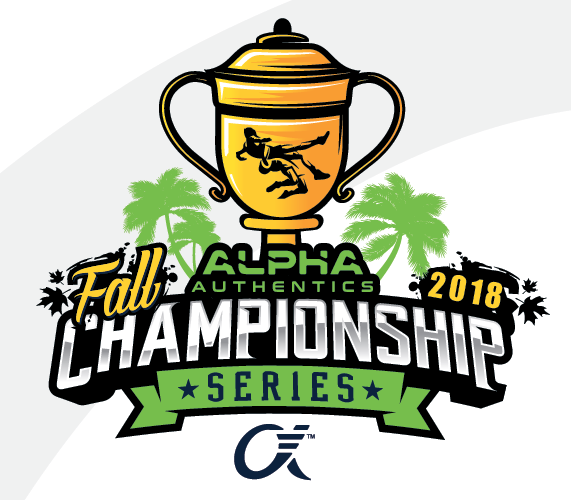 Wellington Alpha Authentics QualifierSaturday, September 8th 2018Entry Fee:  $20 if pre-registered$25 register at the door($15 second entry, $10 third entry)Need AAU CARD!Wellington High School Gym2101 Greenview Shores Blvd.Wellington, FL 33414K-8th GradesWeigh-in 7:00-8:00 amWrestling 8:45 amHigh School Division (Varsity & JV)Weigh-ins – 9:00-10:00 amWrestling – 10:45 amAwards for 1st-3rd places Pre-register at:  http://www.trackwrestling.com/registration/BasicPreReg1.jsp?tournamentGroupId=66183132Email with questions:  travis.gray@palmbeachschools.org This event is licensed by the Amateur Athletic Union of the U.S., Inc.All participants must have a current AAU membership.AAU membership may not be included as part of the entry fee to the event.AAU Youth Athlete membership must be obtained before the competition begins, except where the event operator has a laptop available with an internet connection.
Be Prepared: Adult and Non-Athlete memberships are no longer instant and cannot be applied for at an event.
Due to background screenings, please allow up to 10 days for adult memberships to be processed.Participants are encouraged to visit the AAU website www.aausports.org to obtain their membership.